RAFEEUDHEEN                                                         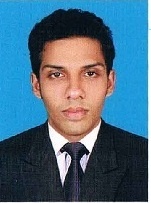 RAFEEUDHEEN.252073@2freemail.com                                                                             __________________________________________________________________Seeks an exciting and challenging position as Food Specialist by utilizing my skills and abilities in an area of microbiology and research oriented biotechnology while being resourceful innovative and flexible and to uplift the standards of accounts by doing continuous research works and participating in a technical organization that provides opportunities for individual growth and competence development.Working ExperienceAt present working in THAMWEEN HOSPITALITY L.L.C (catering unit HACCP CERTIFIED & ISO 22000 CERTIFIED CCOMPANY) as hygiene officer from June 2014 –till date.I worked  in INTERCAT HOSPITALITY L.L.C. (catering unit HACCP CERTIFIED & ISO 22000 CERTIFIED COMPANY) as hygiene and food safety officer from OCT’13-May’14I worked as a quality controller in Euro marine fisheries pvt.ltd,Trivandrum,India.(2011 to 2013).ACADEMIC PROFILEM.Sc. MicrobiologySree Amman Arts and Science College, Erode, Bharathiar University, Tamil Nadu.Year Passed: 2012B. Sc. BiotechnologyEMEA College of Arts and Science, Calicut University, Kerala. Year passed 2009.CERTIFICATIONPerson In Charge Level 3 according to the approved scheme of Food Control Department of Dubai Municipality.HACCP Level 3 certification.ISO 22000: 2005 CertificationJOB PROFILETotal Responsibility for Microbiology Laboratory and Microbiological quality of production. Conducting daily audit of the unit upon hygiene related issues, food safety parameters etc.Taking weekly training for all the staffs regarding HACCP & ISO 22000 and personal hygiene.Trend analysis of different quality parameters and to take corrective actions based on trends.Non-conformance product handling.Cleaning and contamination control – Swabs, Calibration of critical equipments.Monitoring and controlling Hygiene & Sanitation of the plant.Pest control activities of the plant.Cost savings (By controlling and proper tracking of media, chemicals & consumables).Lead the troubleshooting team for identifying & rectifying whenever quality deviations observed.Preparation and implementation of SOP’s and SSOPs as per the requirement.Documentation and effective implementation of the FSMS (ISO 22000) and HACCP in the food chain from receiving of raw materials to dispatch of food.Conduct the root cause analysis and implement the corrective action plan when the microbiological results are out of specifications Handling the customer complaints (Airline Quality and Foreign objects Complaints).Verification of process control records and initiate the corrective action when ever the process is out of control.The monitor of hygiene team for the maintenance of all round cleanliness of the unit.PARTICIPATED WORKSHOPSHas participated and successfully completed one day training program (Multi Personnel training program for Life Science.Has participated National Symposium cum Workshop on Industry and Rural Biotechnology in SSM COLLEGE OF ARTS AND SCIENCE.                      The work was to check the quality of the food items in the respective hotels                                                and also supervision on maintaining the cleanliness of the materials served for foodMaintaining HACCP principlesRoutine examination of daily food productsIdentifying the level of chlorine in drinking and swimming pool waterHandling techniques of instruments.PROJECT PROFILE“Study on the cholesterol reducing property and antimicrobial property of the organism Monascus perpureus” .TECHNICAL SKILLS   Operating Systems	                :  Windows XP, VISTA   Technical Writing Assist tools:  Microsoft word, Excel & Power point.PERSONAL SKILLSTaking Initiative and works independently or as a part of a group.Good planning and organizing skills.Ability to manage in pressurized environments.Language known	: English, Tamil, Malayalam , Hindi   & urdu.                                     Declaration:        I consider myself familiar with Microbiology and Scientific aspects.  I am also confident of my ability to work in a team.I hereby declare that the information furnished above is true to the best of my knowledge.